Supplementary MaterialSupplementary Figures and TablesSupplementary Figures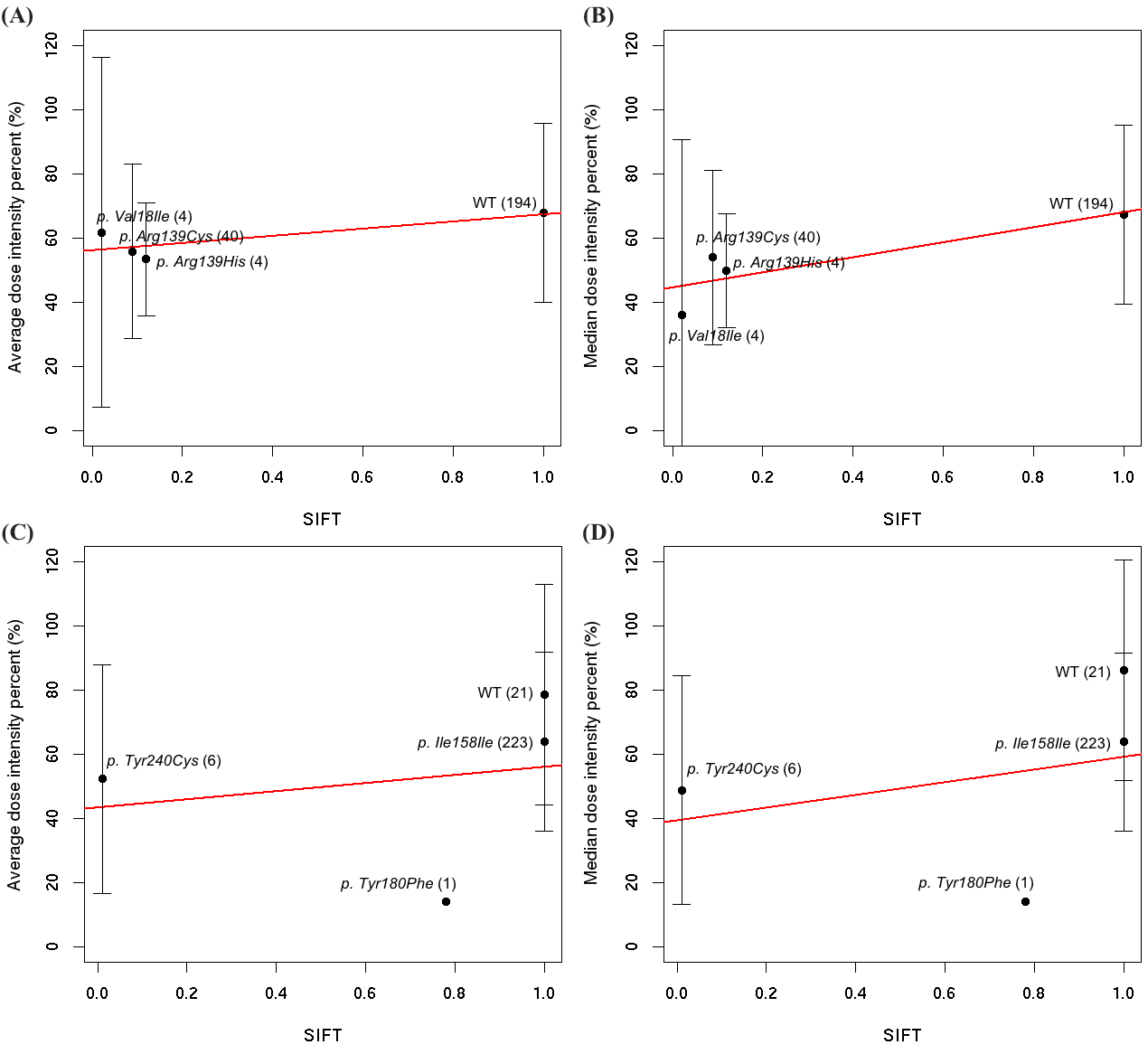 Supplementary Figure S1. Scatter plots for comparing SIFT score (x-axis) to dose intensity percent (y-axis). WT were considered as benign. (A) SIFT score for NUDT15 variants vs. average dose intensity percent (p=0.917 (ρ=0.2) by Spearman’s rank correlation) (B) SIFT score for NUDT15 variants vs. median dose intensity percent percent (p=0.333 (ρ=0.8) by Spearman’s rank correlation) (C) SIFT score for TPMT variants vs. average dose intensity percent percent (p=0.262 (ρ=0.7) by Spearman’s rank correlation) (D) SIFT score for TPMT variants vs. median dose intensity percent percent (p=0.262 (ρ=0.7) by Spearman’s rank correlation). Numbers in parentheses indicate number of samples. Supplementary Figure S2. Scatter plots for comparing CADD score (x-axis) to dose intensity percent (y-axis). WT were considered as benign. (A) CADD score for NUDT15 variants vs. average dose intensity percent percent (p=0.919 (ρ=-0.1) by Spearman’s rank correlation) (B) CADD score for NUDT15 variants vs. median dose intensity percent percent (p=0.419 (ρ=-0.4) by Spearman’s rank correlation) (C) CADD score for TPMT variants vs. average dose intensity percent percent (p=0.333 (ρ=-0.8) by Spearman’s rank correlation) (D) CADD score for TPMT variants vs. median dose intensity percent (p=0.333 (ρ=-0.8) by Spearman’s rank correlation). Numbers in parentheses indicate number of samples.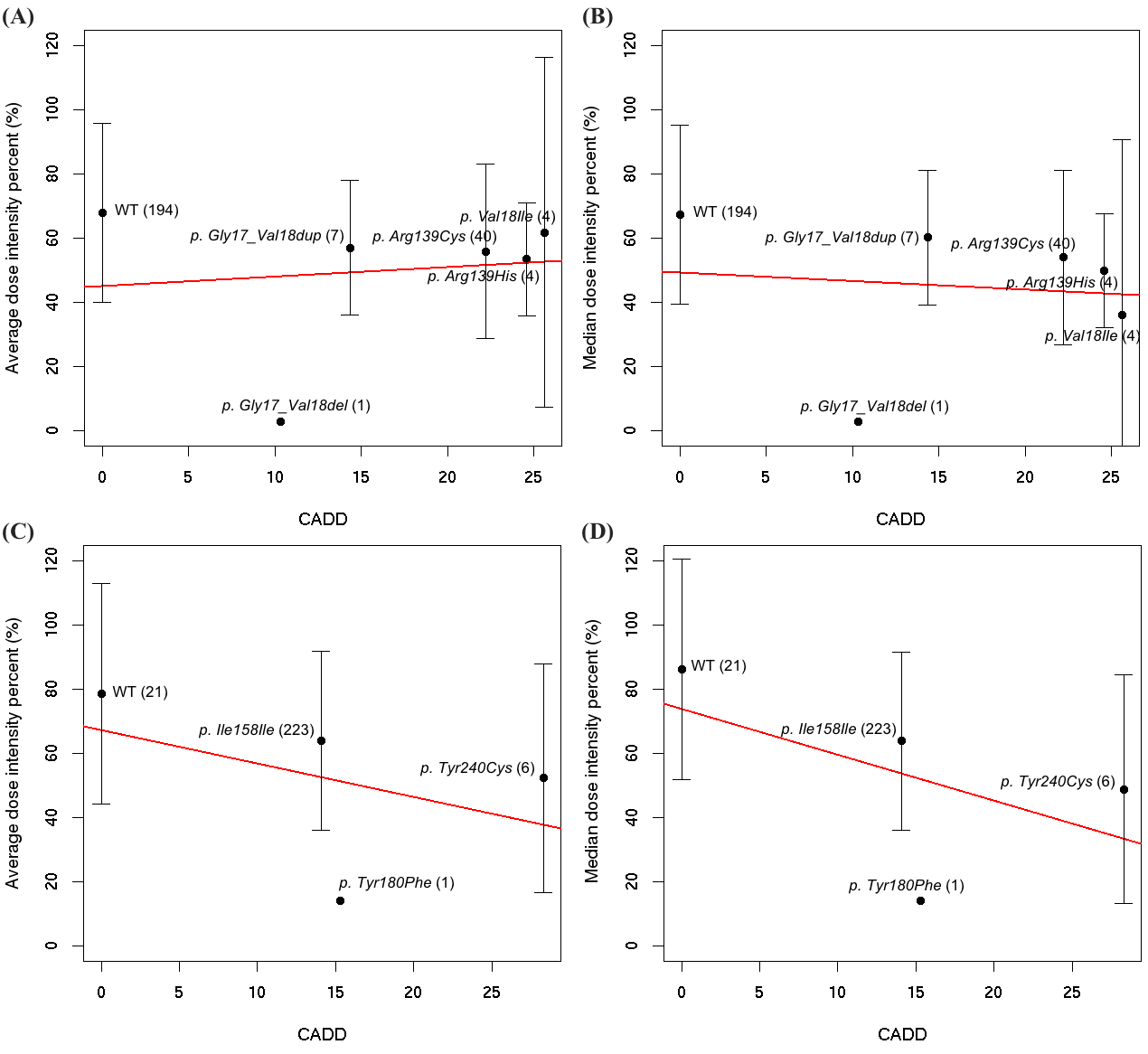 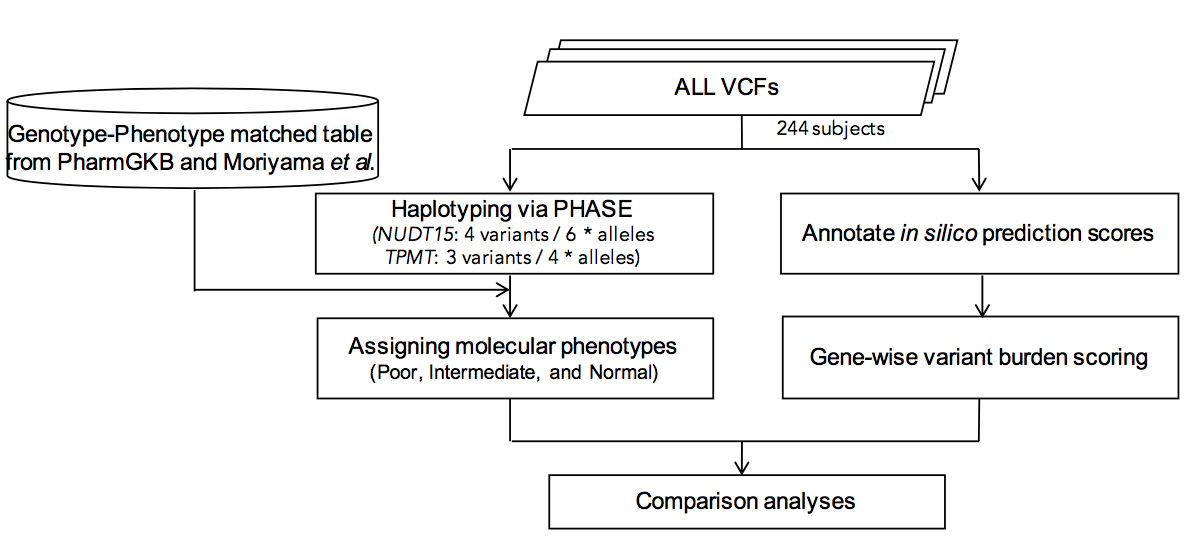 Supplementary Figure S3. Schematic of the data analysis steps. Individuals were classified as a Poor (PM), Intermediate (IM), or Normal (NM). PGS, personalized gene score.; ALL, Acute Lymphoblastic LeukemiaSupplementary Figure S4. Distribution of dose intensity percent according to gene-wise variant burden scores excluding 2 subjects with TPMT variants. (Kruskal-Wallis p-value = 0.012, Spearman’s rank correlation p-value = 7.2E-04 (ρ=0.22), Kendall’s rank correlation p-value=7.2E-04 (𝜏=0.17))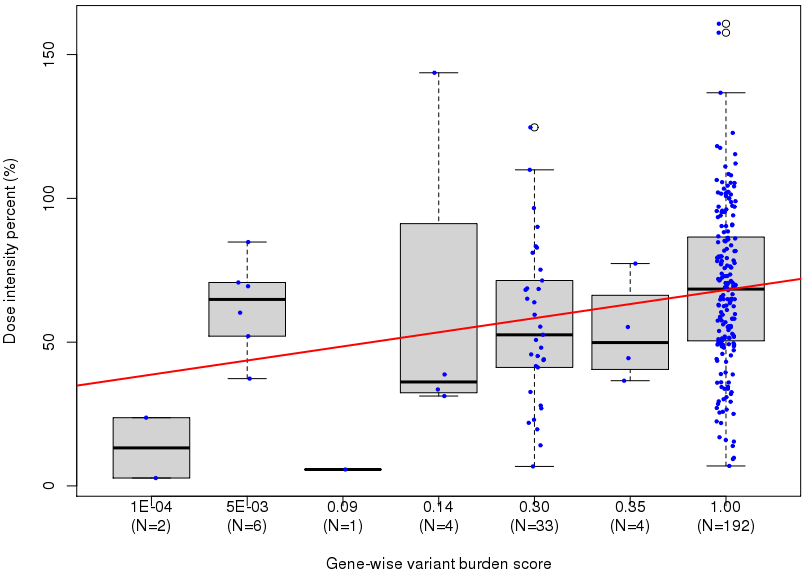 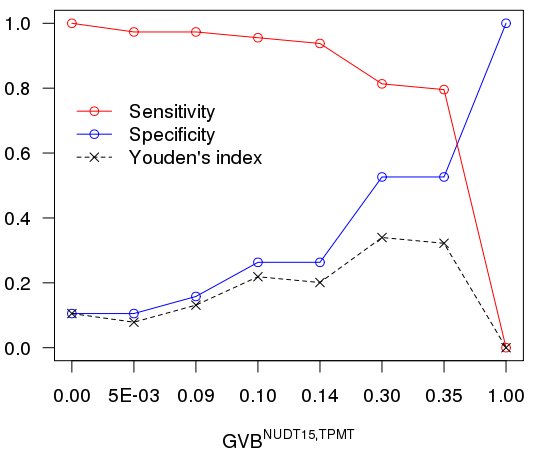 Supplementary Figure S5. Sensitivity, specificity, and Youden's index for all GVBNUDT15,TPMT score values. The cut-point which maximizes the Youden’s index means a reliable threshold.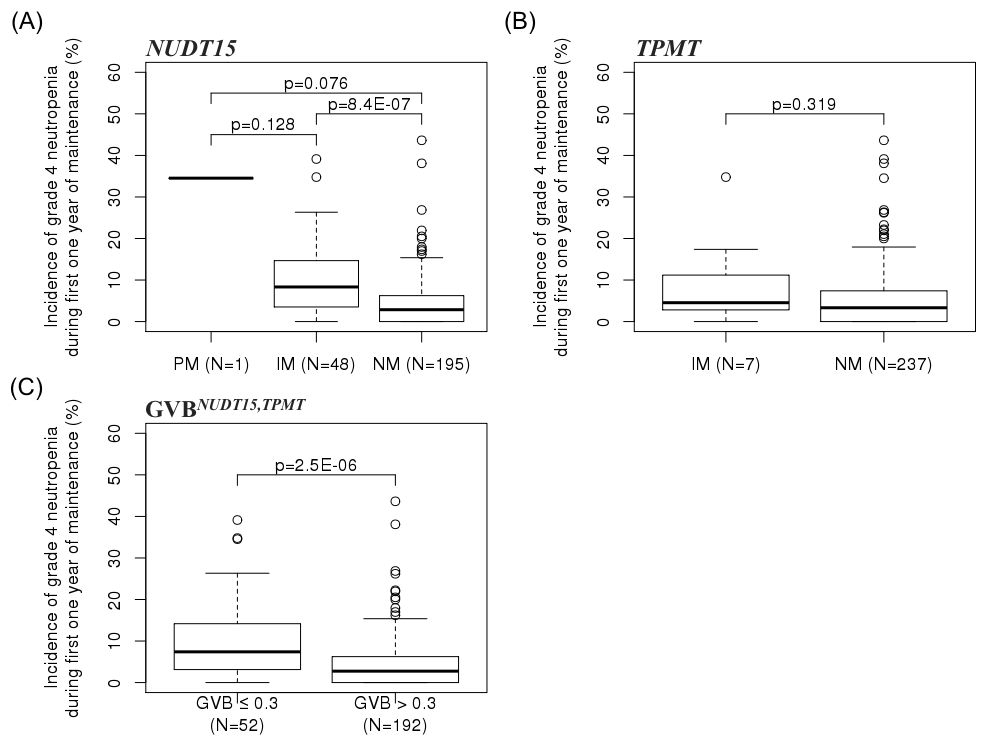 Supplementary Figure S6. Incidence of Grade 4 neutropenia during first one year of maintenance according to gene-wise variant burden (GVB) score bins. (A) star allele-based prediction for NUDT15 vs. incidence of grade 4 neutropenia (B) star allele-based prediction for TPMT vs. incidence of grade 4 neutropenia (C) GVBNUDT15,TPMT vs.  incidence of grade 4 neutropenia. Patients with low GVBNUDT15,TPMT had a low incidence of Grade 4 neutropenia. Statistical significance was calculated by Wilcoxon rank sum test; the incidence ratio of grade 4 neutropenia during first year of maintenance = the number of CBC tests with Grade 4 neutropenia / the total number of CBC tests performed Supplementary Figure S7. Comparison of diagnostic accuracies between star allele-based molecular phenotyping and gene-wise variant burden scoring for 6-mercaptopurine intolerance in ALL using nine in silico prediction tools. ROC curves for (A) GVBNUDT15, (B) GVBTPMT, and (C) GVBNUDT15,TPMT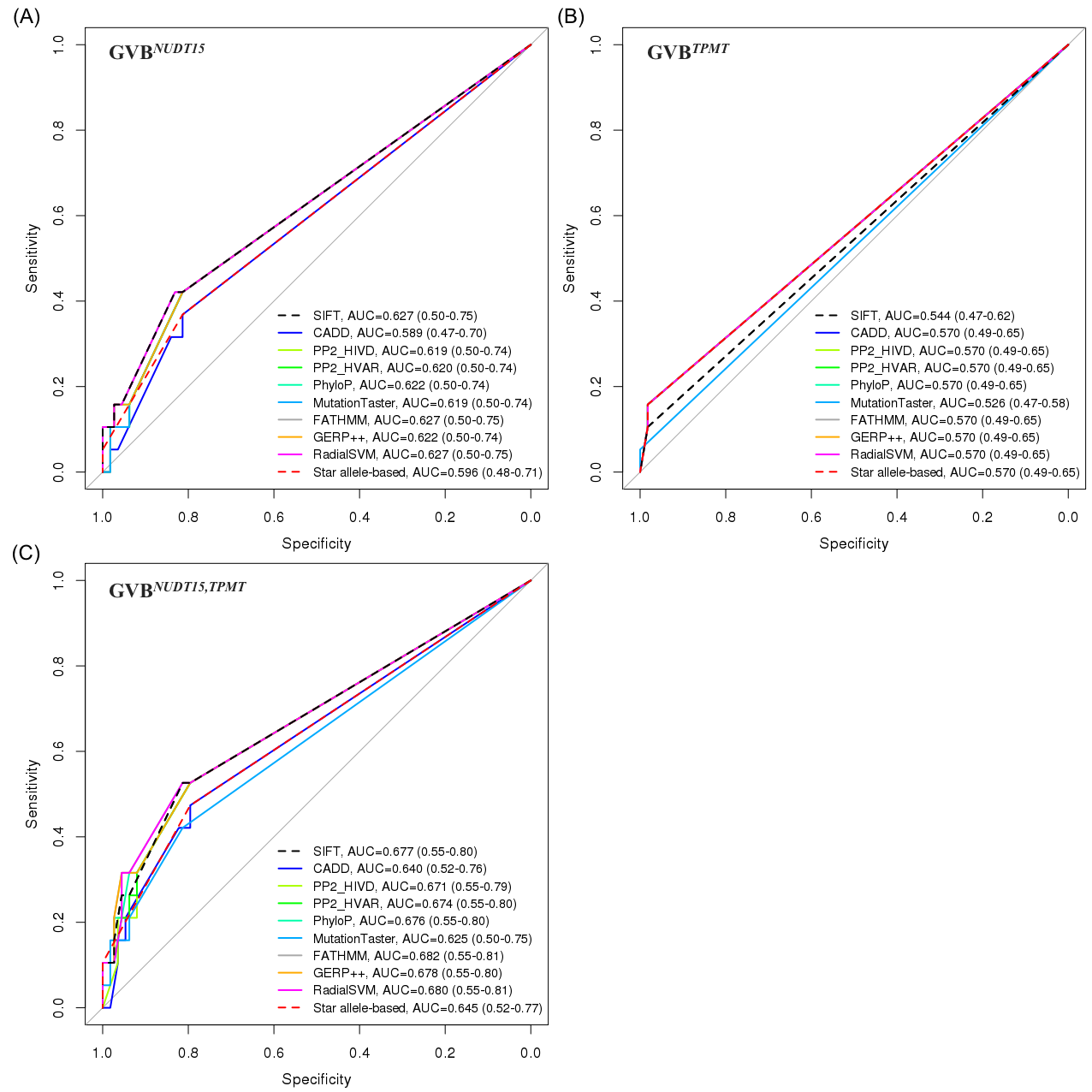 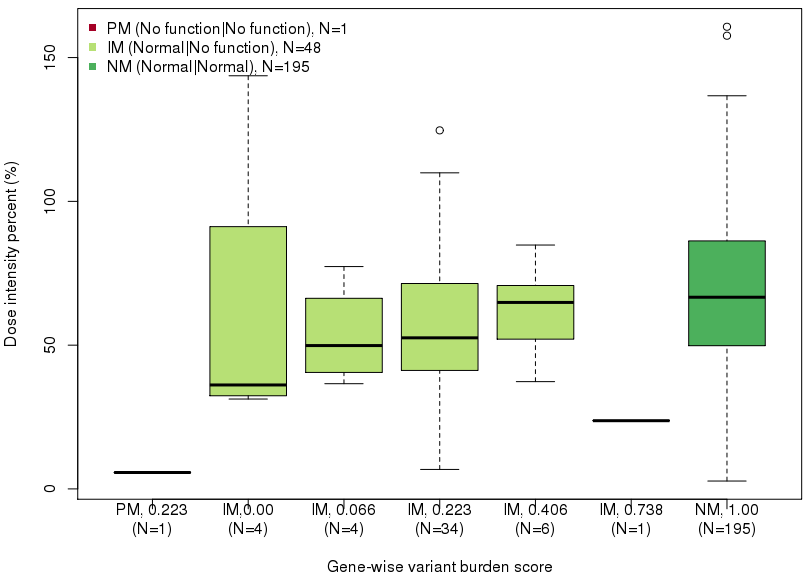 Supplementary Figure S7. Distribution of dose intensity percent according to CADD-based gene-wise variant burden score groups for NUDT15. (regression p-value for trend = 0.011) 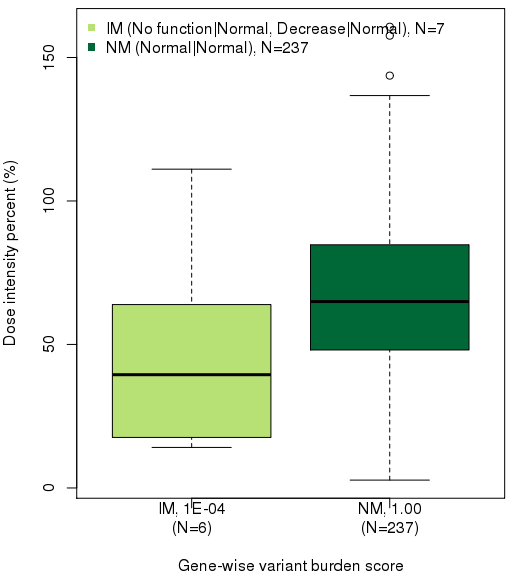 Supplementary Figure S8. Distribution of dose intensity percent according to CADD-based gene-wise variant burden score groups for TPMT. (regression p-value for trend = 0.011) Supplementary TablesSupplementary Table S1. Protein-coding SNVs + InDels identified in 244 ALL samples.Haplotypes were inferred via PHASE2 software. Star allele genotypes were matched using the PharmGKB haplotype translational table.Supplementary Table S2. Summary of subjects carrying NUDT15 and TPMT variants.GENEPOSrsIDREFALTTYPEHGVS.pSIFTCADDAssociated star alleleFrequency (%),N=244NUDT1513:48611918rs554405994AGGAGTCAGGAGTCGGAGTCDisruptive inframe insertionp.Gly17_Val18dupNA14.35*2, *67 (2.87)13:48611918rs746071566AGGAGTCADisruptive inframe deletionp.Gly17_Val18delNA10.35*91 (0.41)13:48611934rs186364861GAMissensep.Val18Ile0.0225.6*54 (1.64)13:48619855rs116855232CTMissensep.Arg139Cys0.0922.2*2, *340 (16.39)13:48619856rs147390019GAMissensep.Arg139His0.1224.6*44 (1.64)TPMT6:18130918rs1142345TCMissensep.Tyr240Cys0.0128.3*3A, *3C, *416 (2.46)6:18134076rs75543815TAMissensep.Tyr180Phe0.7815.28*61 (0.41)6:18139214rs2842934GASynonymousp.Ile158Ile1.0014.07*1S223 (91.39)NUDT15NUDT15NUDT15NUDT15NUDT15TPMTTPMTTPMT Total, N=244 Dose indensity percent ≤ 25, N=19 GVBNUDT15 GVBTPMT GVBNUDT15,TPMT p.Gly17_Val18dup (rs554405994) p.Gly17_Val18del (rs746071566) p.Val18Ile (rs186364861) p.Arg139Cys (rs116855232) p.Arg139His (rs147390019) p.Ile158Ile (rs2842934) p.Tyr180Phe (rs75543815) p.Tyr240Cys (rs1142345) Total, N=244 Dose indensity percent ≤ 25, N=19 GVBNUDT15 GVBTPMT GVBNUDT15,TPMTSIFTNANA0.020.090.121.000.780.01 Total, N=244 Dose indensity percent ≤ 25, N=19 GVBNUDT15 GVBTPMT GVBNUDT15,TPMTCADD14.3510.3525.622.224.614.0715.2828.3 Total, N=244 Dose indensity percent ≤ 25, N=19 GVBNUDT15 GVBTPMT GVBNUDT15,TPMT✓✓✓1 (0.41)1 (5.26)0.3010.30✓✓✓5 (2.05)0 (0.00)5E-0315E-03✓✓1 (0.41)0 (0.00)5E-0315E-03✓✓1 (0.41)1 (5.26)1E-0411E-04✓✓1 (0.41)1 (5.26)1E-0411E-04✓✓30 (12.30)4 (21.05)0.0910.09✓✓4 (1.64)0 (0.00)0.3510.35✓✓6 (2.46)2 (10.53)10.10.1✓✓4 (1.64)0 (0.00)0.1410.14✓3 (1.23)1 (5.26)0.3010.30✓171 (70.08)8 (42.11)11117 (6.97)1 (5.26)111Total244 (100)19 (100)